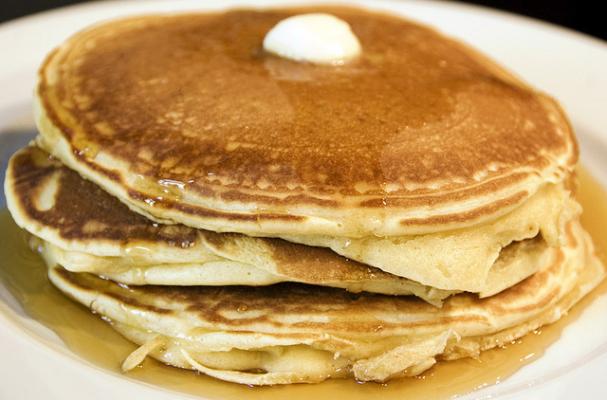 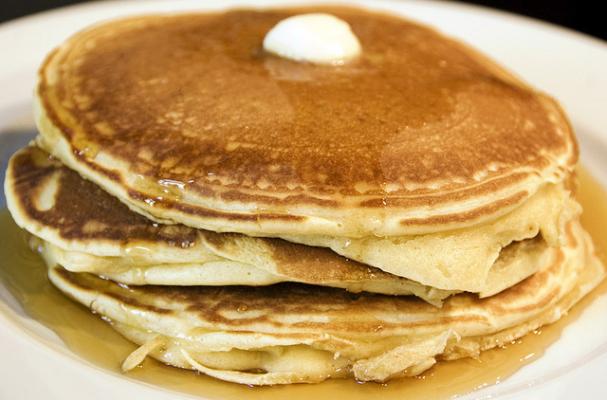 St. Thomas’ Shrove TuesdayPancake SupperFebruary 255:00 – 7:00pmAdults   $7.00Child (ages 3-9) $5.00Under age 3 FreeCome join us and bring a friend!